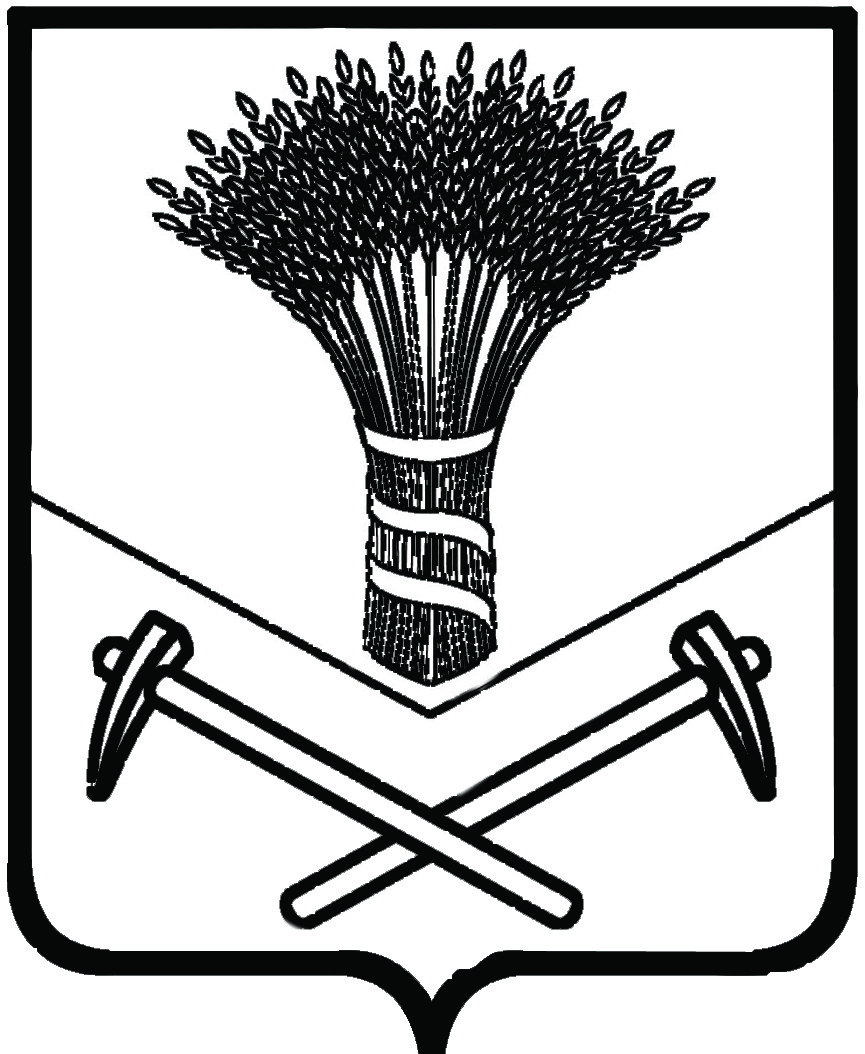 АДМИНИСТРАЦИЯ ХОРОЛЬСКОГО МУНИЦИПАЛЬНОГО ОКРУГАПОСТАНОВЛЕНИЕ17 мая 2021 г.                                     с.Хороль	         № 361Об утверждении Положения о конкурсном отборе талантливых детей на премию главы Хорольского муниципального округа в рамках подпрограммы «Развитие системы поиска и поддержки талантливых детей образовательных учреждений Хорольского муниципального округа» муниципальной программы «Развитие образования Хорольского муниципального округа» на 2021-2023 годы»В целях эффективной реализации подпрограммы «Развитие системы поиска и поддержки талантливых детей образовательных учреждений Хорольского муниципального округа» муниципальной программы «Развитие образования Хорольского муниципального округа» на 2021-2023 годы», на основании Устава Хорольского муниципального округа Приморского края, администрация Хорольского муниципального округаПОСТАНОВЛЯЕТ:1. Утвердить Положение о конкурсном отборе талантливых детей на премию главы Хорольского муниципального округа в рамках подпрограммы «Развитие системы поиска и поддержки талантливых детей образовательных учреждений Хорольского муниципального округа» муниципальной программы «Развитие образования Хорольского муниципального округа» на 2021-2023 годы» (приложение).000361*2. Признать утратившими силу:2.1. Постановление администрации Хорольского муниципального района от 5 июня 2015 г. №368 «О выдвижении и поощрении талантливых детей в Хорольском муниципальном районе».2.2. Постановление администрации Хорольского муниципального района от 13 июня 2018 г. №416 «О внесении изменений в постановление администрации Хорольского муниципального района от 5 июня 2015 года №368 «О выдвижении и поощрении талантливых детей в Хорольском муниципальном районе».2.3. Постановление администрации Хорольского муниципального района от 24 июня 2019 г. №453 «О внесении изменений в постановление администрации Хорольского муниципального района от 5 июня 2015 года №368 «О выдвижении и поощрении талантливых детей в Хорольском муниципальном районе» (с изменениями от 13 июня 2018 г. №416).3. Постановление вступает в силу со дня его обнародования и распространяет свои действия на правоотношение, возникшие с 1 мая 2021 г.4. Постановление обнародовать в установленном порядке и разместить на официальном сайте администрации Хорольского муниципального округа в информационно - телекоммуникационной сети «Интернет».ПОЛОЖЕНИЕо конкурсном отборе талантливых детей на премию главы Хорольского муниципального округа в рамках подпрограммы «Развитие системы поиска и поддержки талантливых детей образовательных учреждений Хорольского муниципального округа» муниципальной программы «Развитие образования Хорольского муниципального округа» на 2021-2023 годы»1. Общие положения1.1 Настоящее Положение определяет порядок организации и проведения конкурсного отбора талантливой молодежи в Хорольском муниципальном округе Приморского края в учебной, научно - исследовательской, творческой, спортивной, социально-значимой и общественной деятельности (далее именуется - конкурсный отбор).1.2. Конкурсный отбор проводится в целях выявления и поддержки талантливой молодежи, развития её творческого и интеллектуального потенциала, повышения гражданского самопознания и активной жизненной позиции.1.3. Премии главы Хорольского муниципального округа для поощрения и поддержки талантливых детей школьного возраста ежегодно учреждаются за значительные успехи в учебной, научно - исследовательской, творческой, спортивной, социально - значимой и общественной деятельности. Премии выплачиваются единовременно один раз в год.1.4. В соответствии с Положением премией награждаются учащиеся или группа учащихся (проект) в возрасте от 14 лет до 18 лет.2. Цель и задачи конкурсного отбора	2.1. Поощрение и поддержка интеллектуального, творческого развития и самореализации талантливых детей школьного возраста от 14 до 18 лет образовательных организаций Хорольского муниципального округа Приморского края в учебной, научно - исследовательской, творческой, спортивной и социально - значимой, общественной деятельности, поддержка инициатив, направленных на улучшение качества жизни, организацию добровольческого труда (волонтеров).	2.2. Стимулирование к участию в конкурсных мероприятиях различной направленности, способствующих повышению социальной и гражданской активности, ответственности детей и молодежи.3. Премии Главы Хорольского муниципального округа по поддержке талантливых детей	3.1.Ежегодно учреждаются персональные Премии, в том числе:	- Премии в направлении «Лучшие выпускники» образовательных учреждений – в размере 2 тыс. рублей по 5 номинациям:- «За особые успехи в учении»;- «Научно-техническое творчество, учебно - исследовательская деятельность»;- «Творческая деятельность»;- «Спортивные достижения»- «Социально значимая и общественная деятельность».         - Премии «Стобалльник ЕГЭ» - премия выпускникам, достигших наилучших результатов, набрав свыше 98 баллов по основным предметам (математика или русский язык), на государственной итоговой аттестации в форме единого государственного экзамена - в размере 50 тыс.рублей;	- Премии для талантливых детей школьного возраста образовательных учреждений «За стремление к высоким достижениям» - в размере 5 тыс. рублей по 5 номинациям:- «За особые успехи в учении»;- «Научно - техническое творчество, учебно - исследовательская деятельность»;- «Творческая деятельность»;- «Спортивные достижения»- «Социально значимая и общественная деятельность».		- Премия за значительные достижения в творчестве - «Гран-при» - премия за неоднократно заслуженное звание гран-при, лауреат и дипломант I, II, III степеней в конкурсах не ниже трех уровней (краевых, региональных, Всероссийских, Международных) - в размере 40 тыс. рублей.4. Организатор и участники конкурсного отбора4.1. Организатором конкурсного отбора является управление образования администрации Хорольского муниципального округа (далее именуется - организатор конкурсного отбора).4.2. Участниками конкурсного отбора являются учащиеся образовательных учреждений, (далее именуются - участники конкурсного отбора):	4.2.1.Участниками конкурсного отбора на премию «Лучшие выпускники» могут стать выпускники 11 классов муниципальных образовательных учреждений, расположенных на территории Хорольского муниципального округа с учетом их достижений за все годы обучения, по следующим 5 номинациям:- «За особые успехи в учении»:отличники, победители муниципального этапа Всероссийской олимпиады школьников, призеры регионального этапа Всероссийской олимпиады школьников, призеры заключительного этапа Всероссийской олимпиады школьников;- «Научно - техническое творчество, учебно - исследовательская деятельность»:победители и призеры муниципальных, региональных, Всероссийских, международных конкурсов научно - технических работ, научно - исследовательских работ, научно - практических конференций или других научных конкурсов;- «Творческая деятельность»:победители и призеры муниципальных, региональных, Всероссийских, международных творческих конкурсов, фестивалей, выставок и т.д.;- «Спортивные достижения»:победители и призеры муниципальных, региональных, Российских, международных первенств (чемпионатов), спортивно - массовых и международных мероприятий, в том числе по не олимпийским и прикладным видам спорта, за исключением командно - игровых;- «Социально значимая и общественная деятельность»:лидеры, активисты органов школьного самоуправления, лидеры и активисты молодежных и детских общественных организаций; участвующие в реализации социальных проектов; активисты по пропаганде здорового образа жизни (выступления на встречах, собраниях молодежи, конференциях, в средствах массовой информации); активные участники волонтерского движения муниципального округа.4.2.2.Участниками конкурсного отбора на премию «Стобалльник ЕГЭ» могут стать выпускники, набравшие 98-100 баллов по основным предметам (математика или русский язык) единого государственного экзамена, в форме единого государственного экзамена.	4.2.3.Участниками конкурсного отбора на премию «За стремление к высоким достижениям» могут стать дети школьного возраста от 14 до 18 лет включительно, обучающиеся в муниципальных образовательных организациях, расположенных на территории Хорольского муниципального округа, с учетом достижений за один учебный год по следующим 5 номинациям:- «За особые успехи в учении»:отличники учебы, победители и призеры муниципального этапа Всероссийской олимпиады школьников, победители и призеры регионального этапа Всероссийской олимпиады школьников, призеры заключительного этапа Всероссийской олимпиады школьников; - «Научно - техническое творчество, учебно - исследовательская деятельность»:победители и призеры муниципальных, региональных, Всероссийских, международных конкурсов научно - технических работ, научно-исследовательских работ, научно-практических конференций или других научных конкурсов;- «Творческая деятельность»:участники (или член коллектива), победители, призеры муниципальных, региональных, Всероссийских, международных творческих конкурсов, фестивалей и т.д.;- «Спортивные достижения»:спортсмены (или член команды), победители, призеры, муниципальных, региональных, Российских, международных первенств (чемпионатов), спортивно - массовых и международных мероприятий, в том числе по не олимпийским и прикладным видам спорта, за исключением командно – игровых;- «Социально значимая и общественная деятельность»:лидеры, активисты органов школьного самоуправления, лидеры и активисты молодежных и детских общественных организаций; участвующие в реализации социальных проектов; активисты по пропаганде здорового образа жизни (выступления на встречах, собраниях молодежи, конференциях, в средствах массовой информации); активные участники волонтерского движения муниципального округа.		4.2.4. Участниками в конкурсном отборе на премию «Гран-при» могут стать:учащиеся общеобразовательных учреждений, воспитанники учреждений дополнительного образования за значительные достижения в творчестве - неоднократно получившие звание гран-при, лауреат и дипломант I, II, III степеней в конкурсах не ниже трех уровней (краевых, региональных, Всероссийских, Международных).5. Основные функции организатора конкурсного отбора и конкурсной комиссии5.1. Организатор конкурсного отбора:- устанавливает сроки проведения конкурсного отбора;- регистрирует участников конкурсного отбора;- осуществляет отбор конкурсных материалов;- разрабатывает методику оценивания конкурсных материалов участников;- формируется общий список участников конкурсного отбора, соответствующий установленным требованиям конкурсного отбора;- организует работу конкурсной комиссии по проведению конкурсного отбора;- разрабатывает и осуществляет процедуру награждения лиц, которым присуждены Премии;5.2. Конкурсная комиссия создается постановлением администрации Хорольского муниципального округа:- проводит второй этап экспертизы – на соответствие документов претендентов на премии главы требованиям конкурсного отбора;- утверждает список победителей конкурсного отбора;- информирует участников конкурсного отбора, органы местного самоуправления, образовательные учреждения, общественность об итогах конкурсного отбора;- рассматривают иные вопросы, возникающие в ходе подготовки и проведения конкурсного отбора.Решение конкурсной комиссии оформляется протоколом.Права организатора и участников конкурсного отбора6.1. Организатор конкурсного отбора вправе отказать в участии в конкурсном отборе в случае, если:- представленный пакет документов, не соответствует требованиям конкурсного отбора;-решение конкурсной комиссии пересмотру не подлежит.6.2. Участники конкурсного отбора имеют право получать от организатора конкурсного отбора исчерпывающую информацию об условиях и порядке проведения конкурсного отбора.7. Порядок выдвижения кандидатовна премию главы Хорольского муниципального округа7.1. Выдвижение претендентов производится с их согласия органами местного самоуправления, администрациями учреждений (организаций), органами самоуправления образовательных учреждений, профсоюзными и другими общественными организациями, иными заинтересованными организациями (далее – представитель претендента).7.2. Конкурсный отбор претендентов на присуждение премий по поддержке талантливых детей школьного возраста осуществляется на основании представленных документов в заявленной номинации.7.3. Для участия претендентов в конкурсном отборе на присуждение премии «Лучших выпускников», представитель претендента представляет организатору до 1 июня текущего года следующий пакет документов:-заявку на участие в заявленной номинации;-характеристику ученика;-сведения об общественно-значимых достижениях выпускника.7.4. Для участия на соискание премии «Стобалльник ЕГЭ»: достижения выпускников оцениваются за период проведения единого государственного экзамена текущего года. Выдвижение на соискание премии осуществляется муниципальными общеобразовательными организациями Хорольского муниципального округа. Общеобразовательное учреждение в срок до 20 июня текущего года направляет в управление образования администрации Хорольского муниципального округа информацию о наивысших достижениях выпускников на государственной итоговой аттестации в форме единого государственного экзамена (выписка из протокола проверки результатов единого государственного экзамена, подписанная руководителем общеобразовательной организации) и следующий пакет документов;- копию паспорта или иного документа, удостоверяющего личность выпускника;- справку с места учебы (подлинник с указанием полного наименования общеобразовательной организации (в соответствии с уставом), разборчивым штампом и печатью, датой и подписью руководителя общеобразовательной организации);7.5. Для участия претендентов в конкурсном отборе на присуждение премий «За стремление к высоким достижениям», представитель претендента представляет организатору до 25 июня текущего года следующий пакет документов:-представление на претендента (приложение № 1);-копия документа, удостоверяющего личность кандидата (страницы с паспортными данными и регистрацией по месту жительства);-характеристика ученика;-фотография претендента размером 9 х 13 в распечатанном виде;-анкета претендента (приложение № 2);-табель успеваемости за год обучения;-портфолио (комплект (копии) заверенных муниципальными образовательными организациями документов – грамот, дипломов и т.д. не ниже муниципального уровня);-согласие на обработку персональных данных (приложение № 3).7.6. Для участия претендентов в конкурсном отборе на присуждение премий «Гран-при», представитель претендента представляет организатору следующий пакет документов:-заявку (представление), оформленную в соответствии с требованиями конкурсного отбора (приложение № 1 а);-справку из образовательного учреждения, подтверждающую обучение претендента;-характеристика ученика (воспитанника, коллектива).7.7. Документы принимаются ответственным секретарем конкурсной комиссии и регистрируются в журнале конкурсного отбора.7.8. Документы, представленные образовательным учреждением в конкурсную комиссию, не возвращаются. Срок хранения конкурсных документов - 1 год.8. Подведение итогов конкурсного отбора и награждение победителей8.1. Победителям конкурсного отбора выдается Почетная грамота главы Хорольского муниципального округа и (или) денежное вознаграждение, предусмотренное в подпрограмме «Развитие системы поиска и поддержки талантливых детей образовательных учреждений Хорольского муниципального округа» муниципальной программы «Развитие образования Хорольского муниципального округа» на 2021-2023 годы».8.2. Проведение конкурсного отбора и его результаты освещаются организатором конкурсного отбора на сайте администрации Хорольского муниципального округа и в средствах массовой информации. На сайте публикуются только фамилии, имена (возможно и отчества) участников, а также название учреждения, которое они представляют.НА БЛАНКЕ УЧРЕЖДЕНИЯФорма представления на претендентаУправление образования администрации Хорольского муниципального округаПредставление(Полное наименование организации - заявителя согласно учредительным документам) представляет (имя, отчество и фамилия кандидата в винительном падеже), 0000 года рождения для участия в конкурсном отборе претендентов на присуждение премий главы Хорольского муниципального округа в рамках реализации подпрограммы «Развитие системы поиска и поддержки талантливых детей образовательных учреждений Хорольского муниципального округа» муниципальной программы «Развитие образования Хорольского муниципального округа» на 2021-2023 годы», утвержденной постановлением администрации Хорольского муниципального района от 30 декабря 2020 г. №1086 в 20__ году (название премии___________номинация______________, возраст _________).Приложение:-копия паспорта кандидата (2-я и 4-я страницы);-анкета претендента, фотография-характеристика с места учебы;-портфолио (комплект (копии) заверенных муниципальными образовательными учреждениями документов - грамот, дипломов и т.д. (не ниже муниципального уровня), подтверждающих достижения, успехи кандидата в заявленной номинации);-согласие на обработку персональных данных.(Наименование должности руководителя заявителя)                                                (расшифровка подписи)                                                                                                                      Дата НА БЛАНКЕ УЧРЕЖДЕНИЯФорма представления на претендентаУправление образования администрации Хорольского муниципального округаПредставление(Полное наименование организации-заявителя согласно учредительным документам) представляет (имя, отчество и фамилия кандидата в винительном падеже), 0000 года рождения для участия в конкурсном отборе претендентов на присуждение премий главы Хорольского муниципального округа в рамках реализации подпрограммы «Развитие системы поиска и поддержки талантливых детей образовательных учреждений Хорольского муниципального округа» муниципальной программы «Развитие образования Хорольского муниципального округа» на 2021-2023 годы», утвержденной постановлением администрацииХорольского муниципального района от 30 декабря 2020 г. №1086в 20__ году (название премии___________номинация______________, возраст _________).(Наименование должности руководителя заявителя)                  подпись        (расшифровка подписи) Дата Анкета претендента на соискание премии«За стремление к высоким достижениям»Согласие на обработку персональных данных несовершеннолетнего Я, __________________________________________________________________фамилия, имя, отчество - мать, отец, опекун и т.д.проживающий (ая) по адресу ___________________________________________,                                                                             место регистрации                              ____________________________________________________________________наименование документа, удостоверяющего личностьсерия ______ номер ____________________ выдан __________________________________________________________ дата выдачи ___________,выражаю свое согласие на обработку персональных данных__________________________________________________________________фамилия, имя, отчество несовершеннолетнегочьим законным представителем я являюсь, а также моих следующих персональных данных: фамилия, имя, отчество, год, месяц, дата, место рождения, адрес регистрации, образование, профессия, место работы, должность, место учебы и любая иная информация обо мне лично и относящаяся к личности, официальным представителем которой я являюсь, доступная или известная в любой конкретный момент времени (далее – персональные данные) ________________________________________________________________________________________________________________наименование (или фамилия, имя, отчество) и адрес оператора, получающего согласие(далее – оператор), для оформления заявки участника и всех необходимых документов, требующихся в процессе подготовки и проведения конкурсного отбора по поддержке талантливых учащихся в рамках подпрограммы «Развитие системы поиска и поддержки талантливых детей образовательных учреждений Хорольского муниципального округа» муниципальной программы «Развитие образования Хорольского муниципального округа» на 2021-2023 годы», а также последующих мероприятий, сопряженных с данным конкурсом путем сбора, систематизации, накопления, хранения, использования, распространения (в том числе передачи), обезличивания, а также на уточнение (обоснованное изменение), блокирование, уничтожение и осуществление иных действий с моими персональными данными с учетом действующего законодательства как ручным, так и автоматизированным способами на срок с _____________ 202_ г. до истечения сроков хранения соответствующей информации или документов, содержащих информацию с персональными данными, установленных оператором.Я оставляю за собой право в случае неправомерного использования предоставленных моих и персональных данных личности, официальным представителем которой я являюсь, согласие отозвать, предоставив в адрес оператора письменное заявление. Настоящим я подтверждаю, что в случае необходимости предоставления персональных данных личности, официальным представителем которой я являюсь, для достижения указанных выше целей третьим лицам оператор вправе в необходимом объеме раскрывать для совершения вышеуказанных действий информацию обо мне лично (включая мои персональные данные), о личности (включая персональные данные), официальным представителем которой я являюсь, таким третьим лицам их агентам и иным уполномоченным лицам, а также предоставлять таким лицам соответствующие документы, содержащие такую информацию, для обработки персональных данных на основании настоящего согласия.___________        дата_________________________________                                                                              фамилия, имя, отчество/________________________________/    подпись представителя несовершеннолетнего И.о главы Хорольского муниципальногоокруга - главы администрациимуниципального округаА.В. Поляков Приложение       УТВЕРЖДЕНОпостановлением администрации Хорольского муниципального округаот 17 мая 2021 г. №361Приложение № 1к Положению о конкурсном отборе талантливых детей на премию главы Хорольского муниципального округа в рамках подпрограммы «Развитие системы поиска и поддержки талантливых детей образовательных учреждений Хорольского муниципального округа» муниципальной программы «Развитие образования Хорольского муниципального округа на 2021-2023 годы»Приложение № 1ак Положению о конкурсном отборе талантливых детей на премию главы Хорольского муниципального округа в рамках подпрограммы «Развитие системы поиска и поддержки талантливых детей образовательных учреждений Хорольского муниципального округа» муниципальной программы «Развитие образования Хорольского муниципального округа на 2021-2023 годы»Приложение № 2к Положению о конкурсном отборе талантливых детей на премию главы Хорольского муниципального округа в рамках подпрограммы «Развитие системы поиска и поддержки талантливых детей образовательных учреждений Хорольского муниципального округа» муниципальной программы «Развитие образования Хорольского муниципального округа на 2021-2023 годы»Фамилия Имя Отчество претендентаДата рожденияМесто учебы на момент участия в конкурсном отборе (с указанием класса)Домашний телефон (с указание кода города, поселка) для связи с претендентомМобильный телефон для связи с претендентомE-mail для связи с претендентомНоминацияОсобые достиженияПриложение № 3к Положению о конкурсном отборе талантливых детей на премию главы Хорольского муниципального округа в рамках подпрограммы «Развитие системы поиска и поддержки талантливых детей образовательных учреждений Хорольского муниципального округа» муниципальной программы «Развитие образования Хорольского муниципального округа на 2021-2023 годы»